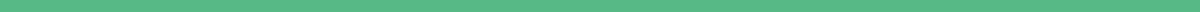 Guarantor Agreement Form for LeaseGuarantor InformationFull Name: __________________________________________Residential Address: __________________________________City, State, ZIP Code: ________________________________Phone Number: ______________________________________Email Address: _______________________________________Lease DetailsTenant’s Name: _______________________________________Leased Property Address: ______________________________Lease Start Date: ______________________________________Lease End Date: _______________________________________Guarantor ObligationsI, the guarantor, agree to ensure that the tenant fulfills all financial obligations related to the lease agreement, including rent, utilities, and damages.Guarantor’s SignatureSignature: ___________________________________________Date: _______________________________________________Tenant’s SignatureSignature: ___________________________________________Date: _______________________________________________PaymentAmountDue DateFulfilledRent______________☐ YesUtilities______________☐ YesDamage Repairs______________☐ YesAdditional Fees______________☐ Yes